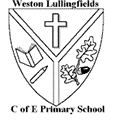 Learning Project WEEK 11 8.6.20 - Rainforests Age Range: Y4Learning Project WEEK 11 8.6.20 - Rainforests Age Range: Y4Weekly Maths Tasks (Aim to do 1 per day) Weekly Reading Tasks (Aim to do 1 per day)Please see SeesawTasks will be posted daily Monday-Friday. Please post photos, short videos and Audio files for us to approve and comment on.Please see SeesawTasks will be posted daily Monday-Friday. Please post photos, short videos and Audio files for us to approve and comment on.Times TablesWeekly Spelling TasksUse Times Table Rockstars to practice times tables- your child will have an individual login to access this.Encourage your child to practise the Year 3/4 Common Exception WordsWeekly Spellings are now on Seesaw every Monday to practice during the week. You could ask someone to test you each Friday.Learning Project - to be done throughout the weekLearning Project - to be done throughout the weekThe project this week aims to provide opportunities for your child to learn more about the world’s rainforests. Learning may focus on the plants, animals and insects that inhabit the rainforest, food that originates there and weather patterns. It could look at plants and animals that can be found in the garden too.Amazing Animals-​ ​Ask your child to think about the following: How many different types of animals live in rainforests? Can they name any? What is their diet like? How do they hunt for their prey or hide from predators? Look at these ​11 amazing rainforest animals. Encourage your child to choose​ one of the animals and create a poster all about them.   Layers of the Rainforest-​ Take a look at ​this​ information with your child, all about the layers of the rainforest.​ ​Ask your child to try creating their own diagram showing the layers of the rainforest and the animals you can find in each layer. Your child could cut and stick pictures, paint or draw! ​ ​Can your child categorise the animals?   Roar!-​ Have a go at ​this​ forest themed GoNoodle! Finished? Ask your child to try making up their own rainforest-themed dance routine to the same song - they could pretend to be a different animal for each dance move! ​Recommendation at least 2 hours of exercise a week.  One Step at a Time- ​Talk to family members about the deforestation of rainforests and think about how we could help by taking small steps at home. This​ article should help get them started! Can your child record their very own advert encouraging people to reduce, reuse, recycle? Encourage them to think about the impact on the environment, animals and their habitats, global warming and the tribes that occupy the rainforests. Alternatively, they could write a jingle about the benefits of recycling and perform this to the family.  The Problem with Palm Oil-​ Take a look at the ​Greenpeace website​ and find out about the effects of palm oil on our planet. Discuss with your child how this affects animals around the world. Ask your child to identify all of the foods in the kitchen that contain palm oil. Can they suggest alternatives for your next shop? Task your child with planning an imaginary charity event to raise funds for ​The Orangutan Foundation​.   The project this week aims to provide opportunities for your child to learn more about the world’s rainforests. Learning may focus on the plants, animals and insects that inhabit the rainforest, food that originates there and weather patterns. It could look at plants and animals that can be found in the garden too.Amazing Animals-​ ​Ask your child to think about the following: How many different types of animals live in rainforests? Can they name any? What is their diet like? How do they hunt for their prey or hide from predators? Look at these ​11 amazing rainforest animals. Encourage your child to choose​ one of the animals and create a poster all about them.   Layers of the Rainforest-​ Take a look at ​this​ information with your child, all about the layers of the rainforest.​ ​Ask your child to try creating their own diagram showing the layers of the rainforest and the animals you can find in each layer. Your child could cut and stick pictures, paint or draw! ​ ​Can your child categorise the animals?   Roar!-​ Have a go at ​this​ forest themed GoNoodle! Finished? Ask your child to try making up their own rainforest-themed dance routine to the same song - they could pretend to be a different animal for each dance move! ​Recommendation at least 2 hours of exercise a week.  One Step at a Time- ​Talk to family members about the deforestation of rainforests and think about how we could help by taking small steps at home. This​ article should help get them started! Can your child record their very own advert encouraging people to reduce, reuse, recycle? Encourage them to think about the impact on the environment, animals and their habitats, global warming and the tribes that occupy the rainforests. Alternatively, they could write a jingle about the benefits of recycling and perform this to the family.  The Problem with Palm Oil-​ Take a look at the ​Greenpeace website​ and find out about the effects of palm oil on our planet. Discuss with your child how this affects animals around the world. Ask your child to identify all of the foods in the kitchen that contain palm oil. Can they suggest alternatives for your next shop? Task your child with planning an imaginary charity event to raise funds for ​The Orangutan Foundation​.   